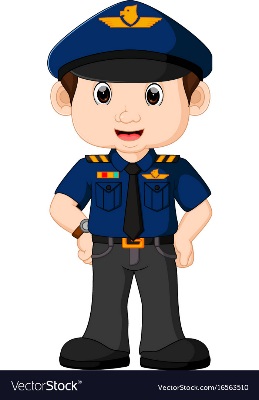 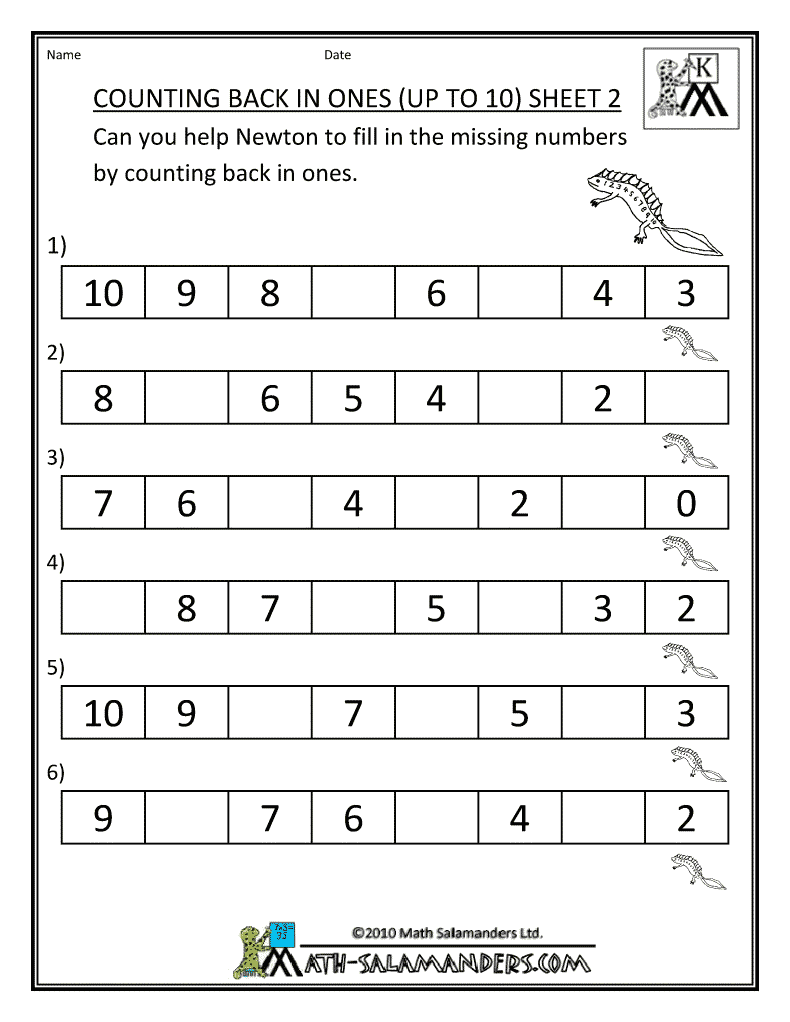 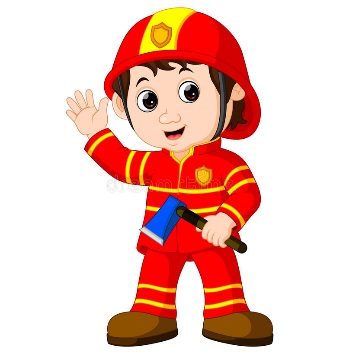 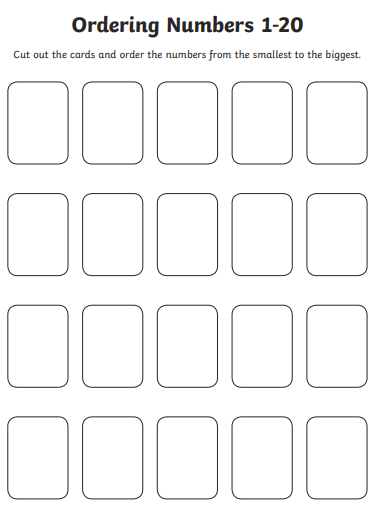 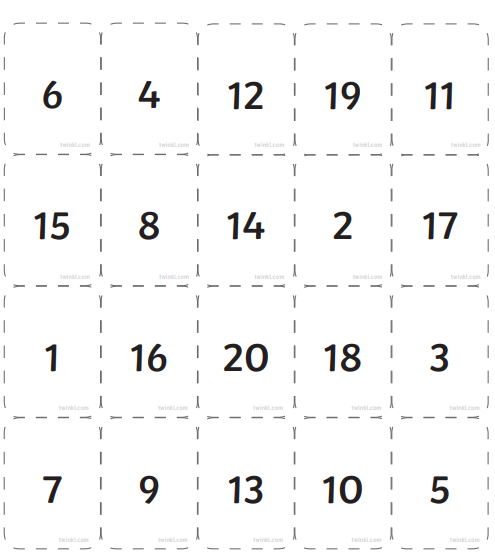 Numbers to Cut and Stick on 11/03/20Date: 10/03/20                                                                                         I      S      T      LM     TA                          Date: 10/03/20                                                                                         I      S      T      LM     TA                          Context: This week we have been learning to take-away. To help us with this new skill we have been practicing counting backwards. Today the children will count backwards from 10 and fill in the missing numbers.Context: This week we have been learning to take-away. To help us with this new skill we have been practicing counting backwards. Today the children will count backwards from 10 and fill in the missing numbers.Learning Objective:
*To count back from a given number.
*To say one less than a number.
Success Criteria:
I can count back from 10.I can say the number that is 1 less.I can write my numbers correctly.Next Steps:Next Steps:Date: 11/03/20                                                                                         I      S      T      LM     TA                          Date: 11/03/20                                                                                         I      S      T      LM     TA                          Context: This week we have been learning to take-away. To help us with this new skill we have been practicing counting backwards. Today the children will count backwards from 10 and fill in the missing numbers.Context: This week we have been learning to take-away. To help us with this new skill we have been practicing counting backwards. Today the children will count backwards from 10 and fill in the missing numbers.Learning Objective:
*To count back from a given number.
*To say one less than a number.
Success Criteria:
I can count back from 10.I can say the number that is 1 less.I can write my numbers correctly.Next Steps:Next Steps: